ОБЩИЕ УСЛОВИЯОРГАНИЗАТОРЫ:Министерство физической культуры и спорта Московской областиГосударственное автономное учреждение Московской области «Дирекция по организации и проведению спортивных мероприятийОбщественная организация «Федерация конного спорта Московской области»ИП Карпова Д.А.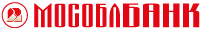 При поддержке 	ПАО МОСОБЛБАНК   Ответственность за организацию соревнований несет Оргкомитет, ответственность за проведение соревнований несет Главная судейская коллегия. Оргкомитет и Главная судейская коллегия оставляют за собой право вносить изменения в программу соревнований в случае непредвиденных обстоятельств. Федерация конного спорта России не несет ответственности по вопросам финансовых обязательств Оргкомитета.ГЛАВНАЯ СУДЕЙСКАЯ КОЛЛЕГИЯ И ОФИЦИАЛЬНЫЕ ЛИЦАТЕХНИЧЕСКИЕ УСЛОВИЯ ПРИГЛАШЕНИЯ И ДОПУСКЗАЯВКИ   Заявки на участие в соревнованиях подаются по e-mail: sportnkp@gmail.com   до 12.00 час. 17 ноября 2021 г.   Все изменения в заявках на участие принимаются по e-mail: sportnkp@gmail.com  или по телефону +7 903 247 84 21 (Ирина Мамонтова) до 12.00 час. 17 ноября 2021 г.   Заявки на бронирование денников подаются по e-mail: ksu2b@rambler.ru  или по телефону + 7 (925) 737 43 77 (Ксения Кошкина) до 12.00 час. 15 ноября 2021 г.   Все изменения в заявках на размещение лошадей принимаются по e-mail: ksu2b@rambler.ru  или по телефону + 7 (925) 737 43 77 (Ксения Кошкина) до 12.00 час. 15 ноября 2021 г.   В случае, если участники своевременно (до 12:00 15 ноября 2021 г.) не снимают бронь на денники, ОК оставляет за собой право применить штрафные санкции.    Штраф за не отмену брони – оплата денника в полном объеме за забронированные дни. УЧАСТИЕСпортсменами-гражданами РФ для участия в соревнованиях должны быть предоставлены следующие документы:К участию в соревнованиях допускаются спортсмены, имеющие действующую регистрацию ФКСР.На мандатную комиссию должны быть предоставлены следующие документы:документ, подтверждающий регистрацию/членство ФКСР на 2020 год;заявка по форме;паспорт(а) спортивной лошади ФКСР;паспорт или свидетельство о рождении;документ, подтверждающий уровень технической подготовленности спортсмена (зачетная книжка, удостоверение о спортивном разряде/звании);действующий медицинский допуск спортивного диспансера или медицинского учреждения, имеющего лицензию на осуществление медицинской деятельности, предусматривающей работы (услуги) по лечебной физкультуре и спортивной медицине;для спортсменов, которым на день проведения соревнования не исполнилось 18 лет, требуется нотариально заверенные доверенность (заявление) тренеру от родителей или законного опекуна на право действовать от их имени и разрешение на участие в соревнованиях по конному спорту;      для детей, а также для юношей, в случае их участия в соревнованиях более старшей возрастной категории – заявление тренера о технической готовности спортсмена и заверенные нотариально или написанные в присутствии Главного судьи/Главного секретаря соревнований заявления от родителей об их согласии;действующий страховой полис или уведомление ФКСР об оформлении страховки через ФКСРДля спортсменов, являющихся гражданами иностранных государств, в секретариат соревнований должны быть предоставлены:гостевая лицензия для иностранных спортсменов (оформляется в Федерации конного спорта России при наличии разрешительной лицензии от Федерации своей страны);заявка по форме; паспорт(а) спортивной лошади ФКСР или FEI;список лошадей участника (-ов);документ, подтверждающий уровень технической подготовленности спортсмена (зачетная книжка, удостоверение о спортивном разряде/звании);действующий медицинский допуск спортивного диспансера;для спортсменов, которым на день проведения соревнования не исполнилось 18 лет, требуется нотариально заверенные доверенность (заявление) тренеру от родителей или законного опекуна на право действовать от их имени и разрешение на участие в соревнованиях по конному спорту;      для детей, а также для юношей,  в случае их участия в соревнованиях более старшей возрастной категории – заявление тренера о технической готовности спортсмена и заверенные нотариально заявления от родителей об их согласии;действующий страховой полис.ВЕТЕРИНАРНЫЕ АСПЕКТЫЖЕРЕБЬЕВКА УЧАСТНИКОВПРОГРАММА СОРЕВНОВАНИЙОПРЕДЕЛЕНИЕ ПОБЕДИТЕЛЕЙ И ПРИЗЕРОВНАГРАЖДЕНИЕРАЗМЕЩЕНИЕ1.Участники:Размещение на базе КСК «Виват, Россия!»Московская обл., Ленинский район, д. Орлово, Национальный конный парк «РУСЬ»Тел. +7 967 157 60 44В КСК «Виват. Россия!» работает кафе, в котором можно позавтракать, пообедать и поужинать. Завтрак в стоимость номера НЕ ВХОДИТ.2. Лошади:Заявки на бронирование денников подаются по e-mail: ksu2b@rambler.ru  или по телефону + 7 (925) 737 43 77 (Ксения Кошкина)  до 12.00 час. 15 ноября 2021 г.Все изменения в заявках на размещение лошадей принимаются по e-mail: ksu2b@rambler.ru  или по телефону + 7 (925) 737 43 77 (Ксения Кошкина)  до 12.00 час. 15 ноября 2021 г.Приоритет в размещении лошадей имеют всадники, стартующие 3 дня(19, 20 и 21 ноября 2021 г.)Для участников соревнований, размещающих лошадей на конюшнях  КСК «Виват, Россия!» с 20:00  18.11.2021 без выхода на поля и бочки, постой в день приезда без оплаты. При приезде до 20:00 18.11. 2021 года,  скидка на постой в первый день (18.11) составит 50%.Стоимость постоя во время турнираСтоимость дополнительных услуг во время турнираФИНАНСОВЫЕ УСЛОВИЯСТРАХОВАНИЕОтветственность Организаторов перед участниками и третьими лицами – в соответствии с Федеральным Законом «О физической культуре и спорте в Российской Федерации»  от 23 ноября  2007 года.Настоятельно рекомендуется каждому участнику соревнований и владельцу лошади иметь во время соревнований при себе действующий страховой полис о договоре страхования гражданской ответственности.НАСТОЯЩЕЕ ПОЛОЖЕНИЕЯВЛЯЕТСЯ ОФИЦИАЛЬНЫМ ВЫЗОВОМ НА СОРЕВНОВАНИЯ**Настоящее Положение имеет юридическую силу при наличии согласования по обеспечению безопасности, охраны общественного порядка и антитеррористической защищенности администрации муниципального образования, места проведения соответствующего Мероприятия, включенного в календарь мероприятий.Согласовано, ГСК«____» ______________ 2021 г._______________Н.А. Смолякова,Исполнительный менеджер ВКС ФКСР«СОГЛАСОВАНО»Начальник Управления по делам молодежи, культуре и спорту Администрации Ленинского городского округа Московской области___________ М.И. Шамаилов«___» _____________2021 г.«УТВЕРЖДЕНО»Вице-президент Федерации конного спортаМосковской области___________ Е.В. Никишина«___» _____________2021 г.«УТВЕРЖДЕНО»Вице-президент Федерации конного спортаМосковской области___________ Е.В. Никишина«___» _____________2021 г.«УТВЕРЖДЕНО»РуководительКСК «Виват, Россия!»___________Д.А. Карпова«___» _____________2021 г.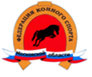 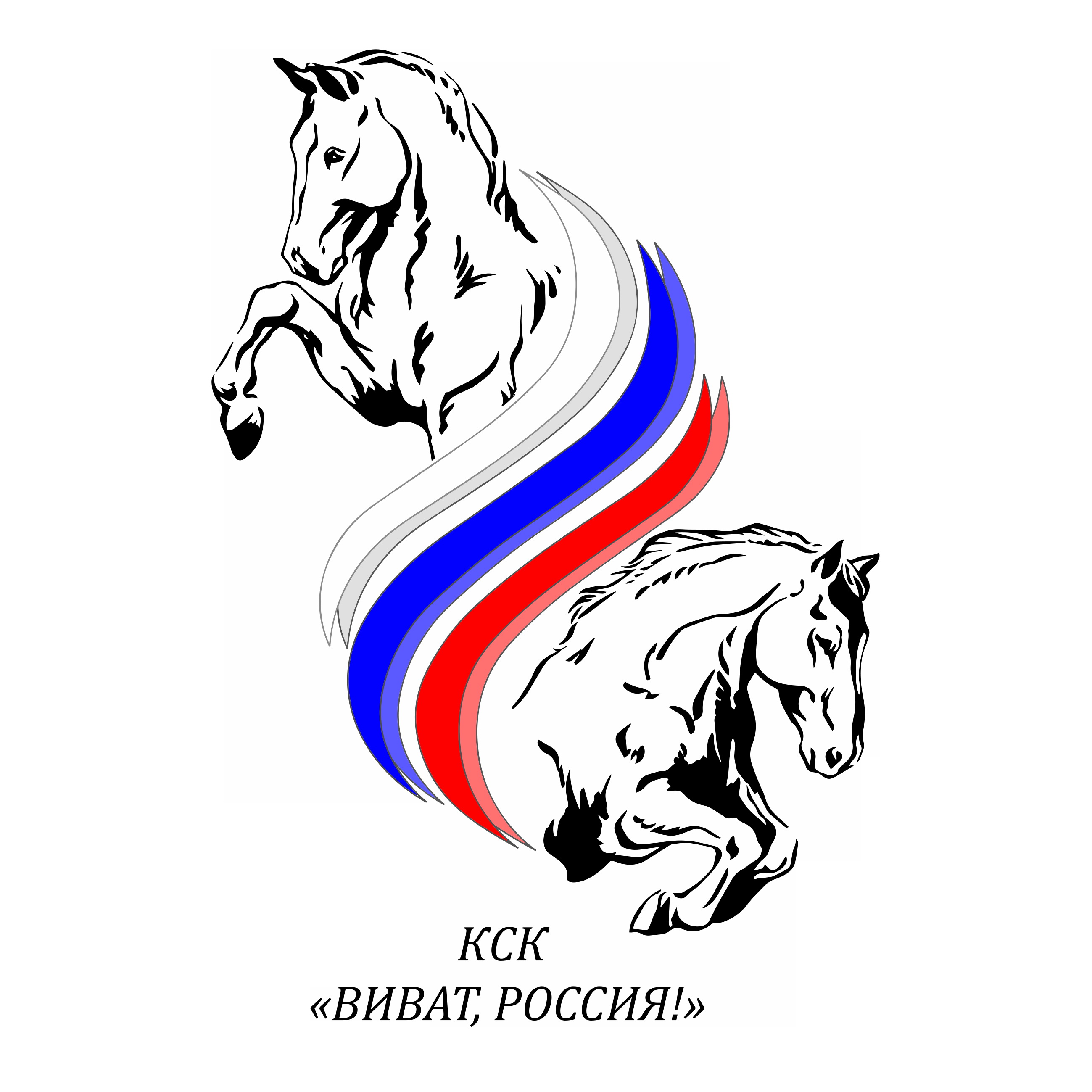 Положение о соревнованиях «Чемпионат Московской области по конкуру в помещении»(мужчины, женщины)Муниципальные соревнования по конкуру «До свидания, осень!» Турнирная серия «Crystal Horse», 5 этапОбщий призовой фонд турнира – 250 000 рублейПоложение о соревнованиях «Чемпионат Московской области по конкуру в помещении»(мужчины, женщины)Муниципальные соревнования по конкуру «До свидания, осень!» Турнирная серия «Crystal Horse», 5 этапОбщий призовой фонд турнира – 250 000 рублейПоложение о соревнованиях «Чемпионат Московской области по конкуру в помещении»(мужчины, женщины)Муниципальные соревнования по конкуру «До свидания, осень!» Турнирная серия «Crystal Horse», 5 этапОбщий призовой фонд турнира – 250 000 рублейПоложение о соревнованиях «Чемпионат Московской области по конкуру в помещении»(мужчины, женщины)Муниципальные соревнования по конкуру «До свидания, осень!» Турнирная серия «Crystal Horse», 5 этапОбщий призовой фонд турнира – 250 000 рублейПоложение о соревнованиях «Чемпионат Московской области по конкуру в помещении»(мужчины, женщины)Муниципальные соревнования по конкуру «До свидания, осень!» Турнирная серия «Crystal Horse», 5 этапОбщий призовой фонд турнира – 250 000 рублейОРГАНИЗАТОРЫ:                          ОРГАНИЗАТОРЫ:                          ОРГАНИЗАТОРЫ:                          ОРГАНИЗАТОРЫ:                          ОРГАНИЗАТОРЫ:                          ДАТА ПРОВЕДЕНИЯ:СТАТУС СОРЕВНОВАНИЙ:КАТЕГОРИЯ СОРЕВНОВАНИЙ: МЕСТО ПРОВЕДЕНИЯ:Регистрационные данныев ФГИС "Меркурий"ДАТА ПРОВЕДЕНИЯ:СТАТУС СОРЕВНОВАНИЙ:КАТЕГОРИЯ СОРЕВНОВАНИЙ: МЕСТО ПРОВЕДЕНИЯ:Регистрационные данныев ФГИС "Меркурий"19-21 ноября 2021 г.Региональные/муниципальные.В рамках «Чемпионата Московской области по конкуру в помещении», проводятся муниципальные соревнования по конкуру «До свидания, осень!» в соответствии с программой соревнований.Открытые, личные.Классификационные к выполнению разрядных нормативов до КМС включительно.КСК «Виват, Россия!»  (НКП «РУСЬ»)Московская область, Ленинский район, д. Орлово.7719445770 ООО «Конный Парк»142714, Московская область, Ленинский район, с/п Молоковское, территория СХПК «Колхоз-племзавод им М. Горького» поле №II ПЗ, участок 3RU413129419-21 ноября 2021 г.Региональные/муниципальные.В рамках «Чемпионата Московской области по конкуру в помещении», проводятся муниципальные соревнования по конкуру «До свидания, осень!» в соответствии с программой соревнований.Открытые, личные.Классификационные к выполнению разрядных нормативов до КМС включительно.КСК «Виват, Россия!»  (НКП «РУСЬ»)Московская область, Ленинский район, д. Орлово.7719445770 ООО «Конный Парк»142714, Московская область, Ленинский район, с/п Молоковское, территория СХПК «Колхоз-племзавод им М. Горького» поле №II ПЗ, участок 3RU413129419-21 ноября 2021 г.Региональные/муниципальные.В рамках «Чемпионата Московской области по конкуру в помещении», проводятся муниципальные соревнования по конкуру «До свидания, осень!» в соответствии с программой соревнований.Открытые, личные.Классификационные к выполнению разрядных нормативов до КМС включительно.КСК «Виват, Россия!»  (НКП «РУСЬ»)Московская область, Ленинский район, д. Орлово.7719445770 ООО «Конный Парк»142714, Московская область, Ленинский район, с/п Молоковское, территория СХПК «Колхоз-племзавод им М. Горького» поле №II ПЗ, участок 3RU4131294Особые условия:Особые условия:Соревнование 5 этапа представляет собой один маршрут в каждой категории, который может проводиться в рамках турнира или как отдельное соревнование. Итоговые результаты могут формироваться из технических протоколов различных зачетов, проводимых в рамках конкретного маршрута.турнир состоится при условии соблюдения требований «Стандарта…» и всех необходимых мер по недопущению распространения новой коронавирусной инфекции (COVID-2019).Соревнование 5 этапа представляет собой один маршрут в каждой категории, который может проводиться в рамках турнира или как отдельное соревнование. Итоговые результаты могут формироваться из технических протоколов различных зачетов, проводимых в рамках конкретного маршрута.турнир состоится при условии соблюдения требований «Стандарта…» и всех необходимых мер по недопущению распространения новой коронавирусной инфекции (COVID-2019).Соревнование 5 этапа представляет собой один маршрут в каждой категории, который может проводиться в рамках турнира или как отдельное соревнование. Итоговые результаты могут формироваться из технических протоколов различных зачетов, проводимых в рамках конкретного маршрута.турнир состоится при условии соблюдения требований «Стандарта…» и всех необходимых мер по недопущению распространения новой коронавирусной инфекции (COVID-2019).Правилами вида «Конный спорт» утв. Приказом от Минспорттуризма России № 818 от 27.07.2011 г., в редакции приказа Минспорта России №500 от 04.02.2019 г., в действующей редакции;Общим регламентом FEI, 23-е изд., с изм. на 01.01.2020 г.Ветеринарным регламентом FEI, 14-е изд., действ. на 01.01.2020 г.Ветеринарным Регламентом ФКСР, утв. 14.12.2011 г., действ. с 01.01.2012 г.Правилами соревнований FEI по конкуру, 26-е изд., действ. с 01.01.2020 г.Регламентом проведения соревнований среди всадников, выступающих на лошадях до  в холке (пони) в 2-х частях, утв. 07.02.2017 г.Регламентом ФКСР по конному спорту, утв. 07.02.2017 г., с изм. на 01.01.2020 г.Правилами FEI по антидопинговому контролю и медикаментозному лечению лошадей (2-е изд., действ. с 01.01.2020)Всеми действующими поправками к указанным выше документам, принятыми в установленном порядке и опубликованными ФКСР.Настоящим Положением о соревнованиях.        Факт участия в соревнованиях подразумевает, что Участники выражают свое безусловное согласие с тем, что их инициалы (имена, отчества, фамилии), дата рождения, изображения, фото- и видеоматериалы, а также интервью и иные материалы о них могут быть использованы в рекламных и иных коммерческих целях, направленных на продвижение спортивных мероприятий, в какой бы то ни было форме, как на территории Российской Федерации, так и за рубежом в течение неограниченного срока и без выплаты каких-либо вознаграждений. САНИТАРНО-ЭПИДЕМИОЛОГИЧЕСКИЕ ТРЕБОВАНИЯ         Соревнования проводятся в соответствии с Постановлением Губернатора Московской области от 16.06.2021 № 184-ПГ  «О внесении изменений в постановление Губернатора Московской области от 13.06.2021 № 178-ПГ «О дополнительных мерах по предотвращению распространения новой коронавирусной инфекции (COVID-2019) на территории Московской области», Постановлением Губернатора Московской области от 30.06.2020 № 306-ПГ «О внесении изменений в постановление Губернатора Московской области от 12.03.2020 № 108-ПГ «О введении в Московской области режима повышенной готовности для органов управления и сил Московской областной системы предупреждения и ликвидации чрезвычайных ситуаций и некоторых мерах по предотвращению распространения новой коронавирусной инфекции (COVID-2019) на территории Московской области», и методическими рекомендациями Главного государственного санитарного врача Российской Федерации от 25 мая 2020 года МР 3.1/2.1.0184-20 «Рекомендации по организации работы спортивных организаций в условиях сохранения рисков распространения COVID-19» и от 4 июня 2020 года МР 3.1/2.1.0192-20 «Рекомендации по профилактике новой коронавирусной инфекции (COVID-19) в учреждениях физической культуры и спорта (открытых и закрытых спортивных учреждениях, физкультурно-оздоровительных комплексах, плавательных бассейнах и фитнес-клубах), письмом Министерства физической культуры и спорта Московской области от 17.02.2021 г. № 23Исх-910.          Предельное единовременное количество участников соревнования составляет не более 50 человек, с возможным одновременным количеством участников не более 50 % от общей вместимости мест для проведения таких мероприятий при условии соблюдения социальной дистанции. Соревнования проводятся при очном присутствии зрителей в пределах не более 50 % от максимального количества посадочных мест.Директор турнираКарпова Дарьятел. +7 916 833 91 68ФИОКатегорияРегионГлавный судьяЧлены ГСК Технический делегат Курс-дизайнерАссистент курс-дизайнераГлавный секретарь Шеф-стюардНикишина Е.В.Елизаветина М.Ю.Пискунова Л.М.Елизаветина М.Ю.Ермолаев А.Л.Загорская Е.А.Мамонтова И.Н.Кошелева Е.В.ВКВК1КВКВК/MK3*2К/МК1*ВК1К Московская обл.Московская обл.Свердловская обл.Московская обл.Московская обл.МоскваМосковская обл.МоскваСоревнования проводятся:Размеры боевого поля:Размеры разминочного поля:В манеже34м*86м20м*60мТип грунтаПесок с гео-текстилем.Категории приглашенных участников*/**/***/****:Категории приглашенных участников*/**/***/****:Гр. А, Б: Всадники на лошадях и пони: Всадники 2005 г.р. и старше на лошадях 6 лет и старше. Гр. С: Всадники на лошадях и пони: Всадники 2005 г.р. и старше на лошадях и пони высотой в холке 131-150 см 5-6 лет. Гр. Д: Всадники на лошадях и пони: Всадники 2005 г.р. и старше на лошадях и пони высотой в холке 131-150 см 6 лет и старше, никогда не присваивавшие выше 2 спортивного разряда. Открытые классы: Всадники 2009 г.р. и старше на лошадях 4 лет и старше в соответствии с программой соревнований*Всадники, которым на день соревнований не исполнилось 16 лет, не могут стартовать на лошадях моложе 6 лет.** Каждая лошадь имеет право принимать не более 2-х стартов в день. Исключение: маршруты №№ 1, 4, 7, в которых лошадь имеет право принимать 3 старта в день*** Количество лошадей и пони на одного всадника в маршруте и в турнире не ограничено.****Пони высотой в холке 131-140 см могут участвовать в соревнованиях с высотой препятствий не выше 120 см*****Спортсмены 2006 г.р. - члены сборной команды России и/или Московской области могут быть допущены к соревнованиям группы А или Б по согласованию с главной судейской коллегией.Гр. А, Б: Всадники на лошадях и пони: Всадники 2005 г.р. и старше на лошадях 6 лет и старше. Гр. С: Всадники на лошадях и пони: Всадники 2005 г.р. и старше на лошадях и пони высотой в холке 131-150 см 5-6 лет. Гр. Д: Всадники на лошадях и пони: Всадники 2005 г.р. и старше на лошадях и пони высотой в холке 131-150 см 6 лет и старше, никогда не присваивавшие выше 2 спортивного разряда. Открытые классы: Всадники 2009 г.р. и старше на лошадях 4 лет и старше в соответствии с программой соревнований*Всадники, которым на день соревнований не исполнилось 16 лет, не могут стартовать на лошадях моложе 6 лет.** Каждая лошадь имеет право принимать не более 2-х стартов в день. Исключение: маршруты №№ 1, 4, 7, в которых лошадь имеет право принимать 3 старта в день*** Количество лошадей и пони на одного всадника в маршруте и в турнире не ограничено.****Пони высотой в холке 131-140 см могут участвовать в соревнованиях с высотой препятствий не выше 120 см*****Спортсмены 2006 г.р. - члены сборной команды России и/или Московской области могут быть допущены к соревнованиям группы А или Б по согласованию с главной судейской коллегией.Турнирная серия «Crystal Horse»Турнир состоит из 5 этапов и ФИНАЛА:1 этап – 12 сентября 2021 года 2 этап – 3 октября 2021 года 3 этап – 17 октября 2021 года 4 этап -7 ноября 2021 года 5 этап – 21 ноября 2021 года ФИНАЛ: 24-26 декабря 2021 года Соревнования проводятся по 4 зачетам.Турнирная серия «Crystal Horse»Турнир состоит из 5 этапов и ФИНАЛА:1 этап – 12 сентября 2021 года 2 этап – 3 октября 2021 года 3 этап – 17 октября 2021 года 4 этап -7 ноября 2021 года 5 этап – 21 ноября 2021 года ФИНАЛ: 24-26 декабря 2021 года Соревнования проводятся по 4 зачетам.Турнирная серия «Crystal Horse»Турнир состоит из 5 этапов и ФИНАЛА:1 этап – 12 сентября 2021 года 2 этап – 3 октября 2021 года 3 этап – 17 октября 2021 года 4 этап -7 ноября 2021 года 5 этап – 21 ноября 2021 года ФИНАЛ: 24-26 декабря 2021 года Соревнования проводятся по 4 зачетам.Турнирная серия «Crystal Horse»Турнир состоит из 5 этапов и ФИНАЛА:1 этап – 12 сентября 2021 года 2 этап – 3 октября 2021 года 3 этап – 17 октября 2021 года 4 этап -7 ноября 2021 года 5 этап – 21 ноября 2021 года ФИНАЛ: 24-26 декабря 2021 года Соревнования проводятся по 4 зачетам.Категории приглашенных участников:Категории приглашенных участников:Категории приглашенных участников:Спортивный разрядОбщий зачет №1ЛВсадники 2009 г.р. и старше на лошадях и пони высотой (131-150 см в холке) 4 лет и старше.Высота препятствий до 100 см.Всадники 2009 г.р. и старше на лошадях и пони высотой (131-150 см в холке) 4 лет и старше.Высота препятствий до 100 см.Никогда не присваивавшие выше 2 спортивного разряда Общий зачет №2ЛВсадники 2009 г.р. и старше на лошадях и пони высотой (131-150 см в холке) 4 лет и старше.Высота препятствий до 110 см.Всадники 2009 г.р. и старше на лошадях и пони высотой (131-150 см в холке) 4 лет и старше.Высота препятствий до 110 см.Никогда не присваивавшие выше 2 спортивного разряда Общий зачет №3Всадники 2009 г.р. и старше на лошадях и пони (131-150 см в холке) 5 лет и старше. Высота препятствий до 120 см.Всадники 2009 г.р. и старше на лошадях и пони (131-150 см в холке) 5 лет и старше. Высота препятствий до 120 см.Без ограниченийОбщий зачет №4Всадники 2008 г.р. и старше на лошадях и пони (131-150 см в холке) 6 лет и старше. Высота препятствий до 130 см.Всадники 2008 г.р. и старше на лошадях и пони (131-150 см в холке) 6 лет и старше. Высота препятствий до 130 см.Без ограниченийРегионы, приглашенные к участию:Все регионыВсе регионыВсе регионыКоличество приглашенных спортсменов из одного региона:Не ограниченоНе ограниченоНе ограниченоКоличество стартов в день на одну лошадь:Общий зачет 1Л – 3Остальные зачеты - 2Общий зачет 1Л – 3Остальные зачеты - 2Общий зачет 1Л – 3Остальные зачеты - 2Количество всадников на одну лошадь:Общий зачет 1Л – 3Остальные зачеты - 2Общий зачет 1Л – 3Остальные зачеты - 2Общий зачет 1Л – 3Остальные зачеты - 2Количество лошадей/пони на одного всадника:Не ограничено Не ограничено Не ограничено Пара всадник/лошадь может принимать участие в Рейтинговом маршруте (R)/ФИНАЛЕ только одного зачета Серии Пара всадник/лошадь может принимать участие в Рейтинговом маршруте (R)/ФИНАЛЕ только одного зачета Серии Пара всадник/лошадь может принимать участие в Рейтинговом маршруте (R)/ФИНАЛЕ только одного зачета Серии Пара всадник/лошадь может принимать участие в Рейтинговом маршруте (R)/ФИНАЛЕ только одного зачета Серии В соревнованиях могут принимать участие иностранные спортсмены при условии наличия у них лицензии их НФ и регистрации в ФКСР.В соревнованиях могут принимать участие иностранные спортсмены при условии наличия у них лицензии их НФ и регистрации в ФКСР.В соревнованиях могут принимать участие иностранные спортсмены при условии наличия у них лицензии их НФ и регистрации в ФКСР.В соревнованиях могут принимать участие иностранные спортсмены при условии наличия у них лицензии их НФ и регистрации в ФКСР.Для участия в зачете 5 этапа Турнирной серии «CRYSTAL HORSE», пара всадник/лошадь должна закончить с положительным результатом как минимум 1 любой маршрут 19 ноября и 1 любой маршрут 20 ноябряДля участия в зачете 5 этапа Турнирной серии «CRYSTAL HORSE», пара всадник/лошадь должна закончить с положительным результатом как минимум 1 любой маршрут 19 ноября и 1 любой маршрут 20 ноябряДля участия в зачете 5 этапа Турнирной серии «CRYSTAL HORSE», пара всадник/лошадь должна закончить с положительным результатом как минимум 1 любой маршрут 19 ноября и 1 любой маршрут 20 ноябряДля участия в зачете 5 этапа Турнирной серии «CRYSTAL HORSE», пара всадник/лошадь должна закончить с положительным результатом как минимум 1 любой маршрут 19 ноября и 1 любой маршрут 20 ноябряДля участия в ФИНАЛЕ Серии пара всадник/лошадь должны принять участие как минимум в 3х этапах с положительным результатом.Победители и призеры ФИНАЛА будут определяться по итогам 3х дней соревнований (24-26 декабря 2021 года)Для участия в ФИНАЛЕ Серии пара всадник/лошадь должны принять участие как минимум в 3х этапах с положительным результатом.Победители и призеры ФИНАЛА будут определяться по итогам 3х дней соревнований (24-26 декабря 2021 года)Для участия в ФИНАЛЕ Серии пара всадник/лошадь должны принять участие как минимум в 3х этапах с положительным результатом.Победители и призеры ФИНАЛА будут определяться по итогам 3х дней соревнований (24-26 декабря 2021 года)Для участия в ФИНАЛЕ Серии пара всадник/лошадь должны принять участие как минимум в 3х этапах с положительным результатом.Победители и призеры ФИНАЛА будут определяться по итогам 3х дней соревнований (24-26 декабря 2021 года)Организационный комитет имеет право не допустить всадника к участию в этапах и Финале соревнований без объяснения причинОрганизационный комитет имеет право не допустить всадника к участию в этапах и Финале соревнований без объяснения причинОрганизационный комитет имеет право не допустить всадника к участию в этапах и Финале соревнований без объяснения причинОрганизационный комитет имеет право не допустить всадника к участию в этапах и Финале соревнований без объяснения причинВетеринарная выводка заменяется ветеринарным осмотром по прибытии.                С 01.01.2018 года все ветеринарные свидетельства по перевозке лошадей оформляются в электронном виде.Ветеринарному врачу соревнований при въезде на территорию проведения соревнований предоставляется ветеринарное свидетельство (сертификат).Ветеринарный врач соревнований – Иванова И.В.Жеребьевка участников будет проводиться 17 ноября 2021 года (удаленно).19 ноябряпятница10: 00Маршрут № 1 – 60-80-90 см «По возрастающей сложности» Ст. 16.11, 16.11.5.1 табл. «А», национальные правила (особые условия – допускается 2 неповиновения лошади на маршруте, третье неповиновение ведет к исключению. Первое неповиновение штрафуется 3 шт.оч., второе неповиновение штрафуется 6 шт.оч.)В основном маршруте устанавливается 8 препятствий. Джокер установлен после линии финиша. Спортсмену дается 20 секунд на 1 попытку преодоления Джокера (Джокер преодолевается по желанию). Таблица начисления шт. оч. на Джокере:- разрушение Джокера (в т.ч. неповиновение с разрушением и падение): -16 шт. оч. из суммы набранных положительных баллов;- преодоление Джокера: +16 положительных баллов- неповиновение без разрушения, отказ от преодоления – не штрафуется7 зачётов:- Общий зачет Л: Всадники 2006 г.р. и старше на лошадях и пони (131-150 см в холке) 4 лет и старше, никогда не присваивавшие выше 2 спортивного разряда (60 см) - Зачет для детей на лошадях и пони: Всадники 2009-2007г.р. на лошадях и пони (131-150 см в холке) 6 лет и старше, никогда не присваивавшие выше 2 спортивного разряда (60 см) Призовой фонд: памятные подарки- Общий зачет Л: Всадники 2006 г.р. и старше на лошадях и пони (131-150 см в холке) 4 лет и старше, никогда не присваивавшие выше 2 спортивного разряда (80 см)- Зачет для детей на лошадях и пони: Всадники 2009-2007г.р. на лошадях и пони (131-150 см в холке) 6 лет и старше, никогда не присваивавшие выше 2 спортивного разряда (80 см) Призовой фонд: памятные подарки- Общий зачет: Всадники 2009 г.р. и старше на лошадях и пони (131-150 см в холке) 4 лет и старше, не попадающие в зачет для детей и гр. Д  (90 см)- Зачет для детей на лошадях и пони: Всадники 2009-2007 г.р. на лошадях и пони высотой (131-150 см в холке) 6 лет и старше, никогда не присваивавшие выше 2 спортивного разряда (90 см) Призовой фонд: памятные подарки- гр. Д (Чемпионат Московской области): Всадники 2005 г.р. и старше на лошадях и пони (131-150 см в холке) 4 лет и старше, никогда не присваивавшие выше 2 спортивного разряда (90 см) ХХ: ХХМаршрут № 2 –100-110 см, «По возрастающей сложности»ст. 16.11.5, табл. «А», национальные правила.  4 зачёта:- Общий зачет: Всадники 2009 г.р. и старше на лошадях и пони (131-150 см в холке) 6 лет и старше, когда-либо присваивавшие 1 спортивный разряд и выше (100 см)- Общий зачет Л: Всадники 2009 г.р. и старше на лошадях и пони высотой (131-150 см в холке) 6 лет и старше, никогда не присваивавшие выше 2 спортивного разряда (100 см)Призовой фонд: 8 000 руб.- гр. С (Чемпионат Московской области): Всадники 2005 г.р. и старше на лошадях и пони (131-150 см в холке) 5-6 лет (100-110 см с гандикапом)Призовой фонд: 8 000 руб.- Общий зачет: Всадники 2009 г.р. и старше на лошадях и пони (131-150 см в холке) 7 лет и старше (110 см)ХХ: ХХМаршрут № 3 – 120-130 см, «По возрастающей сложности»ст. 16.11.5, табл. «А», национальные правила.  2 зачёта:- Общий зачет: Всадники 2009 г.р. и старше на лошадях и пони (131-150 см в холке) 6 лет и старше (120 см)Призовой фонд: 10 000 руб.ВНИМАНИЕ! Среди всадников общего зачета будет сформирован параллельный зачет (отдельный протокол технических результатов) по гр.  Б (Чемпионат Московской области): Всадники 2005 г.р. и старше на лошадях и пони (131-150 см в холке) 6 лет и старше- Общий зачет: Всадники 2008 г.р. и старше на лошадях и пони (131-150 см в холке) 6 лет и старше (130 см)Призовой фонд: 15 000 руб.ВНИМАНИЕ! Среди всадников общего зачета будет сформирован параллельный зачет (отдельный протокол технических результатов) гр. А (Чемпионат Московской области): Всадники 2005 г.р. и старше на лошадях и пони (131-150 см в холке) 6 лет и старше20 ноябрясуббота10: 00Маршрут № 4 – 65-85-95, «В 2 фазы до конца»Ст. 16.16.5.6, табл. «А», национальные правила (Результат определяется по сумме штрафных очков в двух фазах и времени 2-й фазы, особые условия – допускается 2 неповиновения лошади на маршруте, третье неповиновение ведет к исключению. Первое неповиновение штрафуется 3 шт.оч., второе неповиновение штрафуется 6 шт.оч.)7 зачётов:- Общий зачет Л: Всадники 2006 г.р. и старше на лошадях и пони (131-150 см в холке) 4 лет и старше, никогда не присваивавшие выше 2 спортивного разряда (65 см) - Зачет для детей на лошадях и пони: Всадники 2009-2007г.р. на лошадях и пони (131-150 см в холке) 6 лет и старше, никогда не присваивавшие выше 2 спортивного разряда (65 см) Призовой фонд: памятные подарки- Общий зачет Л: Всадники 2006 г.р. и старше на лошадях и пони (131-150 см в холке) 4 лет и старше, никогда не присваивавшие выше 2 спортивного разряда (85 см)- Зачет для детей на лошадях и пони: Всадники 2009-2007г.р. и старше на лошадях и пони (131-150 см в холке) 6 лет и старше, никогда не присваивавшие выше 2 спортивного разряда (85 см) Призовой фонд: памятные подарки- Общий зачет: Всадники 2009 г.р. и старше на лошадях и пони (131-150 см в холке) 4  лет и старше, не попадающие в зачет для детей и гр. Д  (95 см)- Зачет для детей на лошадях и пони: Всадники 2009-2007 г.р. на лошадях и пони высотой (131-150 см в холке) 6 лет и старше, никогда не присваивавшие выше 2 спортивного разряда (95 см) Призовой фонд: памятные подарки- гр. Д (Чемпионат Московской области): Всадники 2005 г.р. и старше на лошадях и пони (131-150 см в холке) 4 лет и старше, никогда не присваивавшие выше 2 спортивного разряда (95 см) ХХ: ХХМаршрут № 5 –105-115 см «В две фазы до конца»ст. 16.16.5.6, табл. «А», национальные правила (Результат определяется по сумме штрафных очков в двух фазах и времени 2-й фазы).4  зачёта:- Общий зачет: Всадники 2009 г.р. и старше на лошадях и пони (131-150 см в холке) 6 лет и старше, когда-либо присваивавшие 1 спортивный разряд и выше (105 см)- Общий зачет Л:  Всадники 2009 г.р. и старше на лошадях и пони высотой (131-150 см в холке) 6 лет и старше, никогда не присваивавшие выше 2 спортивного разряда (105 см)Призовой фонд: 10 000 руб.- гр. С (Чемпионат Московской области): Всадники 2005 г.р. и старше на лошадях и пони (131-150 см в холке) 5-6 лет (105-115 см с гандикапом)Призовой фонд: 10 000 руб.- Общий зачет: Всадники 2009 г.р. и старше на лошадях и пони (131-150 см в холке) 7 лет и старше (115 см)ХХ: ХХМаршрут № 6 –125-135 см, «В две фазы»ст. 16.16.5.3, табл. «А», национальные правила.2 зачёта:- Общий зачет: Всадники 2009 г.р. и старше на лошадях и пони (131-150 см в холке) 6 лет и старше (125 см)Призовой фонд: 12 000 руб.ВНИМАНИЕ! Среди всадников общего зачета будет сформирован параллельный зачет (отдельный протокол технических результатов) по гр.  Б (Чемпионат Московской области): Всадники 2005 г.р. и старше на лошадях и пони (131-150 см в холке) 6 лет и старше- Общий зачет: Всадники 2008 г.р. и старше на лошадях и пони (131-150 см в холке) 6 лет и старше (135 см)Призовой фонд: 17 000 руб.ВНИМАНИЕ! Среди всадников общего зачета будет сформирован параллельный зачет (отдельный протокол технических результатов) гр. А (Чемпионат Московской области): Всадники 2005 г.р. и старше на лошадях и пони (131-150 см в холке) 6 лет и старше21 ноябрявоскресенье10: 00Маршрут № 7 – 70-90-100 см, «На чистоту и резвость» Ст. 9.8.2.1, табл. «А», национальные правила.- Общий зачет Л:  Всадники 2006 г.р. и старше на лошадях и пони (131-150 см в холке) 4 лет и старше, никогда не присваивавшие выше 2 спортивного разряда (70 см) - Зачет для детей на лошадях и пони: Всадники 2009-2007г.р. на лошадях и пони (131-150 см в холке) 6 лет и старше, никогда не присваивавшие выше 2 спортивного разряда (70 см) Призовой фонд: памятные подарки- Общий зачет Л: Всадники 2006 г.р. и старше на лошадях и пони (131-150 см в холке) 4 лет и старше, никогда не присваивавшие выше 2 спортивного разряда (90 см)- Зачет для детей на лошадях и пони: Всадники 2009-2007г.р. на лошадях и пони (131-150 см в холке) 6 лет и старше, никогда не присваивавшие выше 2 спортивного разряда (90 см) Призовой фонд: памятные подарки- Общий зачет: Всадники 2006 г.р. и старше на лошадях и пони (131-150 см в холке) 4 лет и старше, не попадающие в зачет для детей и гр. Д  (100 см)- Зачет для детей на лошадях и пони: Всадники 2009-2007 г.р. на лошадях и пони высотой (131-150 см в холке) 6 лет и старше, никогда не присваивавшие выше 2 спортивного разряда (100 см) Призовой фонд: памятные подарки- гр. Д (Чемпионат Московской области): Всадники 2005 г.р. и старше на лошадях и пони (131-150 см в холке) 4 лет и старше, никогда не присваивавшие выше 2 спортивного разряда (100 см) - Общий зачет №1Л (CRYSTAL HORSE, 5 этап (100 см): Всадники 2009 г.р. и старше на лошадях и пони (131-150 см в холке) 4 лет и старше, никогда не присваивавшие выше 2 спортивного разряда. Итоговый технический протокол будет сформирован среди всадников Общего зачета,  никогда не присваивавших выше 2 спортивного разряда (100 см) + Зачета для детей, никогда не присваивавших выше 2 спортивного разряда (100 см) + Общего зачета Л (100 см), принимающих участие в Турнирной серии «CRYSTAL HORSE» (100 см)Призовой фонд: 20 000 руб.ХХ: ХХМаршрут № 8 – 110-120 см, с перепрыжкой Ст. 9.8.2.2, табл. «А», национальные правила.4  зачёта:- Общий зачет: Всадники 2009 г.р. и старше на лошадях и пони (131-150 см в холке) 6 лет и старше, когда-либо присваивавшие 1 спортивный разряд и выше (110 см)- Общий зачет Л:  Всадники 2009 г.р. и старше на лошадях и пони высотой (131-150 см в холке) 6 лет и старше, никогда не присваивавшие выше 2 спортивного разряда (110 см)- Общий зачет №2Л (CRYSTAL HORSE, 5  этап (110 см): Всадники 2009 г.р. и старше на лошадях и пони  (131-150 см в холке) 4 лет и старше, никогда не присваивавшие выше 2 спортивного разряда. Итоговый технический протокол будет сформирован по результатам выступлений всадников в общем зачете Л (110 см) + зачете для всадников на лошадях 5 лет, никогда не присваивавших выше 2 спортивного разряда (110 см), принимающих участие в Турнирной серии «CRYSTAL HORSE»..Призовой фонд: 20 000 руб.- гр. С (Чемпионат Московской области): Всадники 2005 г.р. и старше на лошадях и пони (131-150 см в холке) 5-6 лет (110-120 см с гандикапом)Призовой фонд: 15 000 руб.- Общий зачет: Всадники 2009 г.р. и старше на лошадях и пони (131-150 см в холке) 7 лет и старше (120 см)- Общий зачет №3 (CRYSTAL HORSE, 5 этап (120 см): Всадники 2009 г.р. и старше на лошадях и пони (131-150 см в холке) 6 лет и старше. Итоговый технический протокол будет сформирован по результатам выступлений всадников в Общем зачете (120 см) + зачете для всадников на лошадях 6 лет (120 см), принимающих участие в Турнирной серии «CRYSTAL HORSE».Призовой фонд: 30 000 руб.ХХ: ХХМаршрут № 9 – 130-140 см, с перепрыжкой Ст. 9.8.2.2, табл. «А», национальные правила.- Общий зачет: Всадники 2009 г.р. и старше на лошадях и пони (131-150 см в холке) 6 лет и старше (130 см)- Общий зачет №4 (CRYSTAL HORSE, 5 этап (130 см): Всадники 2008 г.р. и старше на лошадях и пони (131-150 см в холке) 6 лет и старше (130 см). Итоговый технический протокол будет сформирован среди всадников Общего зачета, принимающих участие в Турнирной серии «CRYSTAL HORSE»Призовой фонд: 50 000 руб.ВНИМАНИЕ! Среди всадников общего зачета будет сформирован параллельный зачет (отдельный протокол технических результатов) по гр.  Б (Чемпионат Московской области): Всадники 2005 г.р. и старше на лошадях и пони (131-150 см в холке) 6 лет и старше- Общий зачет: Всадники 2008 г.р. и старше на лошадях и пони (131-150 см в холке) 6 лет и старше (140 см)Призовой фонд: 25 000 руб.ВНИМАНИЕ! Среди всадников общего зачета будет сформирован параллельный зачет (отдельный протокол технических результатов) гр. А (Чемпионат Московской области): Всадники 2005 г.р. и старше на лошадях и пони (131-150 см в холке) 6 лет и старшеОргкомитет соревнований оставляет за собой право отказать в приеме заявок на участие в соревнованиях и размещение лошадей без объяснения причин.Оргкомитет оставляет за собой право перенести начало соревнований в зависимости от количества поданных заявок.Оргкомитет оставляет за собой право объединять зачеты и маршруты в зависимости от количества поданных заявок.          В соревнованиях могут принимать участие спортсмены Московской области и других регионов Российской Федерации. В Абсолютном Первенстве – только спортсмены Московской области.           Победители и призеры соревнований определяются в каждом зачёте каждого маршрута.  Чемпионат Московской области (Абсолютное Первенство).          Победители и призеры Абсолютного первенства по группе «А», группе «Б», группе «С» (молодые лошади) и группе Д (спортсмены-любители) определяются по наименьшей сумме занятых мест в трёх маршрутах (по программе трёх дней, соответствующего уровня).           Утвержденные протоколы соревнований (технические результаты) и отчет Технического делегата организаторы представляют на электронных носителях в ФКСР и ФКСМО в течении 3-х дней по окончании соревнований.          Победители и призеры Турнирной серии  «CRYSTAL HORSE», 5 этап  определяются в следующих зачетах:- Общий зачет №1Л (Маршрут №7 - 100 см): Всадники 2009 г.р. и старше на лошадях и пони (131-150 см в холке) 4 лет и старше, никогда не присваивавшие выше 2 спортивного разряда.          Итоговый технический протокол будет сформирован среди всадников Общего зачета,  никогда не присваивавших выше 2 спортивного разряда (100 см) + Зачета для детей, никогда не присваивавших выше 2 спортивного разряда (100 см) + Общего зачета Л (100 см), принимающих участие в Турнирной серии «CRYSTAL HORSE» (100 см)- Общий зачет №2Л (Маршрут №8 - 110 см): Всадники 2009 г.р. и старше на лошадях и пони  (131-150 см в холке) 4 лет и старше,, никогда не присваивавшие выше 2 спортивного разряда.            Итоговый технический протокол будет сформирован по результатам выступлений всадников в общем зачете Л (110 см) + зачете для всадников на лошадях 5 лет, никогда не присваивавших выше 2 спортивного разряда (110 см), принимающих участие в Турнирной серии «CRYSTAL HORSE».- Общий зачет №3 (Маршрут №8 – 120 см): Всадники 2009 г.р. и старше на лошадях и пони (131-150 см в холке) 5 лет и старше.          Итоговый технический протокол будет сформирован по результатам выступлений всадников в Общем зачете (120 см) + зачете для всадников на лошадях 6 лет (120 см), принимающих участие в Турнирной серии «CRYSTAL HORSE».- Общий зачет №4 (Маршрут №9 – 130 см): Всадники 2008 г.р. и старше на лошадях и пони (131-150 см в холке) 6 лет и старше.          Итоговый технический протокол будет сформирован среди всадников Общего зачета, принимающих участие в Турнирной серии «CRYSTAL HORSE»Для участия в зачете 5 этапа Турнирной серии «CRYSTAL HORSE», пара всадник/лошадь должна закончить как минимум 1 любой маршрут 19 ноября и 1 любой маршрут 20 ноября с положительным результатом.             Чемпионат Московской области.              Победители соревнований в каждой программе награждаются Кубком ФКСМО, медалью и грамотой Министерства, их лошади награждаются памятными розетками.            Призеры соревнований в каждой программе награждаются медалями и грамотами Министерства, их лошади награждаются памятными розетками.Чемпионат Московской области (Абсолютное Первенство).            Победители и призеры Абсолютного Первенства каждого зачета награждаются кубками ФКСМО, медалями и грамотами Министерства, их лошади награждаются памятными розетками.           Муниципальные соревнования.Победители соревнований в каждой программе награждаются Кубками, медалями и дипломами, призеры (2-3 место) награждаются медалями и дипломами соответствующих степеней, их лошади - памятными розетками.   Победители Этапа Турнирной серии «CRYSTAL HORSE» в Маршрутах №7 (общий зачет №1Л), №8 (общий зачет №2Л и общий зачет №3) и №9 (общий зачет №4) награждаются Кубками, медалями, дипломами, денежными призами, призеры (2-3 место) награждаются медалями, дипломами соответствующих степеней,  денежными призами, их лошади - памятными розетками.  Если в зачёте участвуют до 5 пар включительно - награждается только 1 место.  Если в зачете участвует менее 3 пар – результат фиксируется, но награждение не проводится.  Оргкомитет оставляет за собой право объединять зачеты.  Оргкомитет оставляет за собой право учреждать дополнительные денежные призы и ценные подарки. Если в зачете награждается менее 3 мест – призовой фонд (в случае его наличия) НЕ  ПЕРЕРАСПРЕДЕЛЯЕТСЯ.Гостевая конюшня1500 руб./сутки без фуража*2000 руб./сутки с кормами***расчетный период тарифа: с 08:00 до 08:00, каждые начатые сутки оплачиваются в полном объеме; кормление лошадей и отбивка денников конюхами КСК - не предоставляется, корма и опилки приобретаются отдельно, в стоимость включена единоразовая подстилка
** расчетный период тарифа: с 08:00 до 08:00, каждые начатые сутки оплачиваются в полном объеме; кормление лошадей и отбивка денников конюхами КСК - не предоставляется, опилки приобретаются отдельно, в стоимость включена единоразовая подстилка*расчетный период тарифа: с 08:00 до 08:00, каждые начатые сутки оплачиваются в полном объеме; кормление лошадей и отбивка денников конюхами КСК - не предоставляется, корма и опилки приобретаются отдельно, в стоимость включена единоразовая подстилка
** расчетный период тарифа: с 08:00 до 08:00, каждые начатые сутки оплачиваются в полном объеме; кормление лошадей и отбивка денников конюхами КСК - не предоставляется, опилки приобретаются отдельно, в стоимость включена единоразовая подстилкаОсновная конюшня2000 руб./сутки без фуража*2500 руб./сутки с кормами***расчетный период тарифа: с 08:00 до 08:00, каждые начатые сутки оплачиваются в полном объеме; кормление лошадей и отбивка денников конюхами КСК - не предоставляется, корма и опилки приобретаются отдельно, в стоимость включена единоразовая подстилка
** расчетный период тарифа: с 08:00 до 08:00, каждые начатые сутки оплачиваются в полном объеме; кормление лошадей и отбивка денников конюхами КСК - не предоставляется, опилки приобретаются отдельно, в стоимость включена единоразовая подстилка*расчетный период тарифа: с 08:00 до 08:00, каждые начатые сутки оплачиваются в полном объеме; кормление лошадей и отбивка денников конюхами КСК - не предоставляется, корма и опилки приобретаются отдельно, в стоимость включена единоразовая подстилка
** расчетный период тарифа: с 08:00 до 08:00, каждые начатые сутки оплачиваются в полном объеме; кормление лошадей и отбивка денников конюхами КСК - не предоставляется, опилки приобретаются отдельно, в стоимость включена единоразовая подстилкаДополнительные опилки (10 кг)350 рублейПодключение коневоза к электричеству700 рублей/суткиСено тюк (17-20 кг)350 рублейСтартовый взнос:  - 2 500 рублей за каждый старт.             Оргкомитет соревнований обеспечивает судейство и осуществляет контроль за выполнением требований и правил российских соревнований, обеспечивает техническое обслуживание соревнований, а также оказание первой медицинской помощи во время соревнований.                   За счет Оргкомитета соревнований финансируются следующие статьи расходов: оплата работы судейской коллегии соревнований, приобретение наградной атрибутики, канцелярских товаров, оплата дежурства машины «скорой помощи» на соревнованиях.            Оплата проезда, расходы по командированию спортсменов, тренеров, коноводов, водителей, доставка, кормление и размещение лошадей, оплата ветеринарных услуг – за счет командирующих организаций и заинтересованных лиц.   Призовой фонд (при его наличии) будет выплачен путем перечисления денежных средств на расчетный счет Победителей и призеров соревнований при условии при предоставления ими в течение 10 рабочих дней на электронную почту sportnkp@gmail.com или в судейскую во время соревнований ниже перечисленных документов. Для совершеннолетних:- паспорт (копия 1 разворота), - данные о прописке (копия страницы с пропиской), - банковские реквизиты для перечисления призовых, - ИНН (достаточно номера),- согласие на обработку персональных данных.  Для несовершеннолетних:- заявление на получение денег за несовершеннолетнего,- свидетельство о рождении, - паспорт родителя/опекуна (копия 1 разворота), - данные о прописке родителя/опекуна  (копия страницы с пропиской), - банковские реквизиты родителя/опекуна  для перечисления призовых,              - ИНН родителя/опекуна  (достаточно номера), - согласие на обработку персональных данных несовершеннолетнего и родителя/опекуна,Для перечисления владельцу лошади:- заявление на перечисление денег владельцу лошади,- согласие на обработку персональных данных владельца лошади,- копию паспорта спортивной лошади (1 страница и страница с указанием владельца) или племенного свидетельства с указанием владельца, - паспорт владельца лошади (копия 1 разворота), - данные о прописке владельца лошади (копия страницы с пропиской), - банковские реквизиты владельца лошади для перечисления призовых, - ИНН владельца лошади (достаточно номера).- согласие на обработку персональных данных владельца лошади.  В соответствии с действующим законодательством Российской Федерации (ст. 226 НК РФ) с денежных призов удерживается налог на доходы физического лица (НДФЛ). Размер налоговой ставки определяется согласно ст. 224 НК РФ и составляет 13% - 30%.                                                                                                            Победитель и призеры самостоятельно оплачивают налоги с доходов, полученных в натуральной форме (ценные призы) в соответствии с действующим законодательством Российской Федерации (ст. 228 НК РФ). Размер налоговой ставки определяется согласно ст. 224 НК РФ и составляет 13% - 30%.